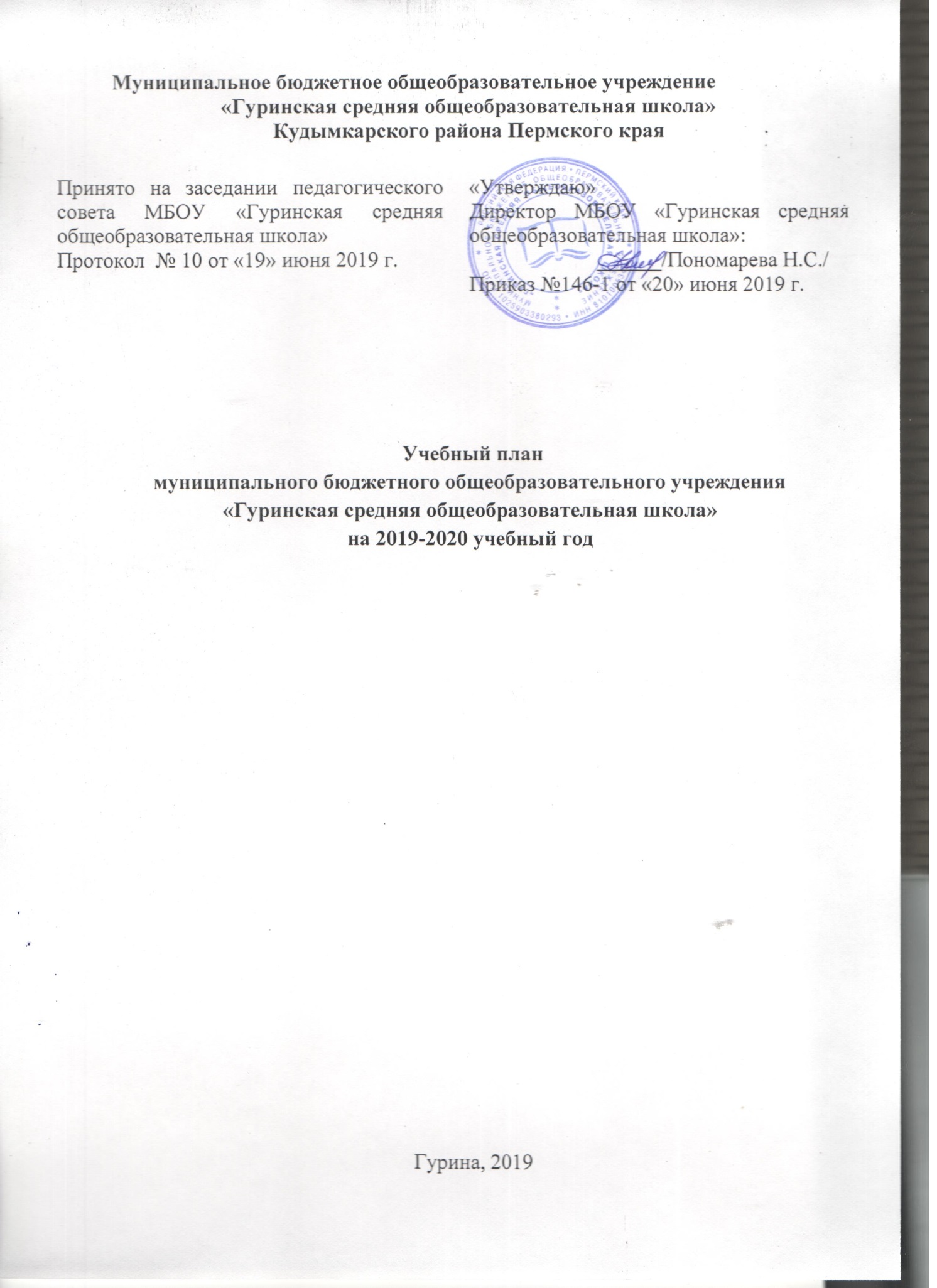 Учебный план муниципального бюджетного общеобразовательного учреждения «Гуринская средняя общеобразовательная школа» призван обеспечить реализацию целей и задач образования, которые определены действующим Законом РФ «Об образовании в РФ»,  направлен на осуществление региональной образовательной политики, способствующей формированию и сохранению единого образовательного пространства и направленной на реализацию национально-регионального компонента государственного образовательного стандарта общего образования.    Учебный план разработан на основе следующих нормативно-правовых документов: 1.Конституция РФ (ст. 43,44).2.Федеральный закон от 29.12.2012 № 273-ФЗ "Об образовании в Российской Федерации" с изменениями.3.Федеральный государственный образовательный стандарт начального общего образования, утвержденный приказом Министерства образования и науки Российской Федерации от 06 октября 2009 года № 373 (в ред. приказа Минобрнауки России от 31 декабря 2015 года № 1576); 4.Федеральный государственный образовательный стандарт основного общего образования, утвержденный приказом Министерства образования и науки Российской Федерации от 17 декабря 2010 г. № 1897 (в ред. приказа Минобрнауки России 31 декабря 2015 года № 1577); 5.Федеральный базисный учебный план и примерный учебный план для образовательных учреждений Российской Федерации, реализующих программы общего образования, утвержденными приказом Минобразования России от 09 марта 2004 года N 1312 (в ред. Приказов Минобрнауки РФ от 20.08.2008 N 241, от 30.08.2010 N 889, от 03.06.2011 N 1994, от 01.02.2012 N 74); 6.Порядок организации и осуществления образовательной деятельности по основным общеобразовательным программам - образовательным программам начального общего, основного общего и среднего общего образования, утверждённым приказом Минобрнауки России от 30 августа 2013 г. № 1015; 7.СанПиН 2.4.2.2821-10 "Санитарно-эпидемиологические требования к условиям и организации обучения в общеобразовательных учреждениях", утвержденные постановлением Главного государственного санитарного врача Российской Федерации от 29.12.2010№ 189 (в ред. Постановления Главного государственного санитарного врача РФ № 81 от 24.12.2015); 8.Приказ Министерства образования и науки Российской Федерации от 28 декабря 2015 года № 1529 «О внесении изменений в федеральный перечень учебников, утвержденный приказом Министерства образования и науки РФ от 31 марта 2014 года № 253». 9.Приказ Министерства образования Российской Федерации от 9.03.2004 № 1312 (в редакции приказов Минобрнауки РФ от 20.08.2008, от 30.08.2010 № 889, от 03.06.2011 № 1994, от 01.02.2012 № 74) «Об утверждении федерального базисного учебного плана и примерных учебных планов для образовательных учреждений Российской Федерации, реализующих программы общего образования». 10.Письмо Минобрнауки РФ от 8.10.2010 № ИК-1494/19 «О введении третьего часа физической культуры». 11.Письма Департамента общего образования Министерства образования и науки Российской Федерации от 12.05.2011г. № 03-296 «Об организации внеурочной деятельности при введении Федерального государственного образовательного стандарта общего образования». 12.Приказ Минобрнауки России от 01.02.2012г. № 74 «О внесении изменений, которые вносятся в федеральный базисный учебный план и примерные учебные планы для образовательных учреждений Российской Федерации, реализующих программы общего образования, утвержденные приказом Министерства образования Российской Федерации от 9 марта 2004г. № 1312». 13.Приказ Минобрнауки России от 30.08.2013 N 1015 «Об утверждении Порядка организации и осуществления образовательной деятельности по основным общеобразовательным программам - образовательным программам начального общего, основного общего и среднего общего образования»; Устав образовательного учреждения МБОУ «Гуринская средняя общеобразовательная школа»;Основная образовательная программа начального общего образования;Основная образовательная программа основного общего образования.   Учебный план реализуется через организацию урочной и внеурочной деятельности.    Школа работает в режиме 5-и дневной рабочей недели для 1 класса, 6-и дневной рабочей недели для 2-11 классов. Продолжительность учебного года в 1-м классе составляет 33 недели, во 2-8-х классах – не менее 34 недель, каникулы – 30 дней.   Продолжительность урока для 1 класса – 35 минут, число уроков в день, в сентябре-октябре – 3, в последующие   месяцы   –   не   более   4-х уроков и 1 день в неделю – не более 5 уроков, за счет урока физической культуры.       С   целью   реализации «ступенчатого» метода постепенного наращивания учебной нагрузки в первом   классе  обеспечивается    организация    адаптационного    периода.    Продолжительность урока для 2-11 классов – 45 мин. Объем максимальной допустимой нагрузки в течение дня для обучающихся 2-4 классов – не более 5 уроков, для обучающихся 5-6 классов – не более 6 уроков, для обучающихся 7-11 классов – не более 7 уроков.   Для реализации учебного плана в 2019-2020 учебном году школа имеет необходимое кадровое, методическое и материально-техническое обеспечение.   Часы компонента образовательного учреждения в учебном плане  используются:-на увеличение количества часов, отводимых на отдельные предметы, курсы,   указанные   в   федеральном   и   региональном   компонентах учебного плана;-организацию занятий по выбору обучающихся в рамках основной учебной сетки часов;   Распределение числа часов между различными предметами  соответствует  рекомендациям базисного учебного плана. Номенклатура обязательных предметов  и базовое количество часов на обязательные предметы сохраняется.   Общий объем нагрузки и максимальный объем аудиторной нагрузки обучающихся не превышает установленные требования.Формы промежуточной аттестации учащихся   Промежуточная аттестация в 2-11 классах проводится согласно следующим документам:-Уставу МБОУ «Гуринская СОШ»;-Положению об осуществлении текущего контроля успеваемости и промежуточной аттестации обучающихся, установлении их форм, периодичности и порядка проведения.    Промежуточная аттестация является обязательной для учащихся 2 – 11 классов. При изучении учебных предметов используется традиционная система выставления отметок – пятибалльная система.Формы промежуточной аттестации учащихся 1-4 классов:  Формы промежуточной аттестации учащихся 5-8 классов: Формы промежуточной аттестации учащихся 9 класса:Формы промежуточной аттестации учащихся 10-11 классов   Освоение общеобразовательной программы, в том числе отдельной части или всего объёма учебного предмета, курса (модуля) общеобразовательной программы, сопровождается текущим контролем успеваемости и промежуточной аттестацией учащихся. Порядок, формы, периодичность, количество обязательных мероприятий при проведении текущего контроля успеваемости обучающихся определяются учителем, преподающим этот предмет, и отражаются в календарно- тематических планах рабочих программ учителя. Отметка обучающегося за полугодие выставляется на основе результатов текущего контроля успеваемости с учетом результатов контрольных, лабораторных, практических или самостоятельных работ, имеющих контрольный характер. Годовую промежуточную аттестацию проходят все обучающиеся 10 класса.Учебный план 1-4 классовмуниципального бюджетного общеобразовательного учреждения «Гуринская средняя общеобразовательная школа» на 2019-2020 учебный год(ФГОС НОО)   Учебный план для 1-4 классов состоит из двух частей: обязательной и частью, формируемой участниками образовательного процесса (вариативной части). Учебный план составлен на основе III варианта – для общеобразовательных учреждений, в которых обучение ведётся на русском языке, но наряду с ним изучается родной язык – коми-пермяцкий. Так же учебный план учитывает и специфику используемых в образовательном процессе систем учебников и учебников, принадлежащих к завершенной предметной линии учебников, входящих в федеральные перечни учебников, рекомендованных (допущенных) к использованию в образовательном процессе в образовательных учреждениях, реализующих образовательные программы общего образования и имеющих государственную аккредитацию. В  МБОУ «Гуринская СОШ» реализуются программа «Школа России».   Обучение в 1-4 классах, в соответствии с СанПиН 2.4.2. 2821–10, организуется только в первую смену – в первом классе при пятидневной неделе с максимально допустимой недельной нагрузкой в 21 академический час и дополнительными недельными каникулами в середине третьей четверти (в феврале месяце) при традиционном режиме обучения, во 2-4 классах при шестидневной неделе с максимально допустимой недельной нагрузкой в 26 часов.   Обязательная часть учебного плана отражает содержание образования, которое обеспечивает решение важнейших целей современного начального образования: формирование гражданской идентичности школьников; их приобщение к общекультурным и национальным ценностям, информационным технологиям; готовность к продолжению образования в основной школе; формирование здорового образа жизни, элементарных правил поведения в экстремальных ситуациях; личностное развитие обучающегося в соответствии с его индивидуальностью. Она представлена 6 предметными областями.1.Русский язык и литературное чтение.    Данная предметная область представлена учебными предметами: русский язык - 4 часа в 1 классе, 5 часов во 2 классе,  5 часов в 3 классе и 5 часов в 4 классе; литературным чтением  - 2 часа в 1 классе, 3 часа во 2-4 классах.2. Родной язык и литературное чтение на родном языке. Родной язык (коми-пермяцкий) - по 2 часа в 1-3 классах; 1 час в 4 классе;  родная литература (коми – пермяцкая) - по 1 часу в 1-4 классах.3. Иностранный язык.  Иностранный язык (английский) – по  2 часа во 2-4 классах.   Изучение русского языка  направлено на формирование первоначальных представлений о единстве и многообразии языкового и культурного пространства России, о языке как основе национального самосознания, развитие диалогической и монологической устной и
письменной речи, коммуникативных умений, нравственных и эстетических чувств, способностей к творческой деятельности.    Изучение родного языка направлено на развитие языковой компетентности, коммуникативных умений, диалогической и монологической речи. В ходе изучения родного языка формируются речевые способности обучающегося, культура речи, интерес к родному языку.    Изучение предмета «Литературное чтение» ориентировано на формирование и совершенствование всех видов речевой деятельности младшего школьника (слушание, чтение, говорение, письмо, различные виды пересказа), на знакомство с богатым миром отечественной и зарубежной детской литературы, на развитие нравственных и эстетических чувств школьника, способного к творческой деятельности.   Изучение литературного чтения на родном языке призвано формировать читательскую деятельность школьника, интерес к чтению и книге, читательский кругозор. Младшие школьники знакомятся с образцами фольклора родного языка, с лучшими произведениями детской национальной литературы.   Курс изучения иностранного (английского) языка во 2 - 4  классах закладывает основы для формирования представления о роли и значимости иностранного языка в жизни современного человека, для развития у учащихся интереса к языковому и культурному многообразию мира, для расширения лингвистического кругозора и использования иностранного языка как средства межкультурного общения.  4. Математика и информатика.   Изучение математики направлено на развитие математической речи, логического и алгоритмического мышления, воображения. Для  повышения первоначальных представлений о компьютере и компьютерной грамотности из части, формируемой участниками образовательного процесса со 2 по 11 классы отводится на информатику.5. Обществознание и естествознание (окружающий мир).   Изучение интегрированного предмета «Окружающий мир» направлено на формирование уважительного отношения к семье, населенному пункту, региону, России, истории, культуре, природе нашей страны, ее современной
жизни. Осознание ценности, целостности и многообразия окружающего мира, своего места в нем. Формирование модели безопасного поведения
в условиях повседневной жизни и в различных опасных и чрезвычайных ситуациях. Формирование психологической культуры и компетенции для
обеспечения эффективного и безопасного взаимодействия в социуме. Область представлена учебным предметом «Окружающий мир» – по 2 часа в неделю в 1-4 классах.6. Основы духовно-нравственной культуры   Данная область представлена учебным курсом «Основы религиозных культур и светской этики» в 4 классе по выбору обучающихся и их родителей (законных представителей). 1 час в неделю (34 часа в год).  7. Искусство.   Изучение предметов эстетического цикла (изобразительное искусство и музыка) направлено на развитие способностей к художественно-образному, эмоционально-ценностному восприятию произведений изобразительного и музыкального искусства, выражению в творческих работах своего отношения к окружающему миру. Учебный предмет «Изобразительное искусство» – 1 час в неделю, «Музыка» – 1 час в неделю в 1 - 4 классах.8. Технология.   Учебный предмет «Технология» направлен на формирование опыта как основы обучения и познания, осуществление поисково-аналитической
деятельности для практического решения прикладных задач с использованием знаний, полученных при изучении других учебных
предметов. Область представлена учебным предметом «Технология» – по 1 часу в 1-4 классах.9. Физическая культура.   Занятия по физической культуре направлены на укрепление здоровья, содействие гармоничному физическому развитию и всесторонней физической подготовленности ученика. Область представлена учебным предметом «Физическая культура» – по 3 часа в 1-4 классах (в 1 классе 1 час из внеурочной деятельности).   Часть, формируемая участниками образовательного процесса со 2 по 4 классы, дана на информатику по 1 часу в неделю в каждом классе с целью изучения компьютерной грамотности. Сетка часовВнеурочная деятельностьв 1-4 классах на 2019-2020 учебный год   Внеурочная деятельность является неотъемлемой частью образовательного процесса в школе и логическим продолжением развития личности школьника.    Содержание занятий, предусмотренных в рамках внеурочной деятельности, формируется с учётом пожеланий обучающихся и их родителей (законных представителей) и реализуется посредством различных форм организации: экскурсии, кружки, секции, олимпиады, конкурсы, соревнования, поисковые и научные исследования, общественно полезные практики, социальное проектирование и т.д.   Цель внеурочной деятельности: создание условий для развития творческого, интеллектуального, спортивного потенциала обучающихся; включение детей в личностно значимые виды деятельности, в ходе которых формируются нравственные, духовные и культурные ценности подрастающего поколения.   Задачами внеурочной деятельности являются: -выявление интересов, склонностей, способностей, возможностей учащихся к различным видам деятельности;-создание условий для индивидуального развития ребенка в избранной сфере внеурочной деятельности;-формирование системы знаний, умений, навыков в избранном направлении деятельности;-развитие опыта творческой деятельности, творческих способностей;-создание условий для реализации приобретенных знаний, умений и навыков;-развитие опыта неформального общения, взаимодействия, сотрудничества.   Занятия проводятся педагогами образовательного учреждения в учебных кабинетах школы, спортивном зале, библиотеке. Сумма недельных часов по внеурочной деятельности не превышает 10 часов в неделю (на класс).   В соответствии с требованиями Федерального государственного образовательного стандарта начального общего образования внеурочная деятельность МБОУ «Гуринская СОШ»  в 1-4-х классах реализуется через кружковую деятельность, работу классных руководителей, по направлениям: -спортивно-оздоровительное;-духовно-нравственное;-социальное;-общеинтеллектуальное;-общекультурное.   Спортивно-оздоровительное направление представлено  программой «Подвижные игры», деятельность которой направлена на формирование навыков самостоятельной организации и проведения подвижных игр, на сохранение и укрепление здоровья учащихся, создание наиболее благоприятных условий для формирования у младших школьников отношения к здоровому образу жизни как к одному из главных путей в достижении успеха.   Духовно-нравственное направление включает кружки «Юный краевед», «Мой край родной», которые способствуют воспитанию патриотических чувств, художественно-эстетического вкуса, формированию патриотического сознания учащихся, пробуждению интереса и бережного отношения к историческим и культурным ценностям Пермского края, Коми-Пермяцкого округа, воспитанию любви к природе родного края, села.    Направление «Общеинтеллектуальное» включает программы «Почемучка», «Инфознайка», «Занимательная грамматика», которые направлены на формирование интеллектуальных качеств личности ребенка, выявление и развитие образного мышления, внимания, фантазии, способностей обучающихся, развитие коммуникативных способностей и логического мышления, на умения анализировать, выявлять сущности и отношения, описывать планы действий и делать логические выводы.    Общекультурное направление включает в себя кружок «Бумагопластика», целью которого является творческое развитие ребенка, приобретение им нового социального опыта. Начальный этап играет роль фундамента в формировании коммуникативного ядра и является одновременно подготовительным этапом, в ходе которого учащиеся приобретают комплекс необходимых речевых навыков и умений. Обучение направлено на возрождение, сохранение и развитие языка, формирование у учащихся уважения и интереса к своему народу и его культуре, развитие личности школьника, способной и желающей участвовать в межкультурной коммуникации на родном языке.   Социальное направление  представлено программами «Тропинка к своему Я», «Безопасное колесо». Предлагаемые программы способствуют развитию интереса ребёнка к познанию собственных возможностей, учат находить пути и способы преодоления трудностей, способствуют установлению атмосферы дружелюбия, формируют коммуникативные навыки, учат умению распознавать и описывать свои чувства и чувства других людей;  формированию у детей и подростков культуры поведения на дорогах, гражданской ответственности и правового самосознания, отношения к своей жизни и к жизни окружающих как к ценности, а также к активной адаптации во всевозрастающем процессе автомобилизации страны.Учебный план внеурочной деятельности 1-4 классов на 2019-2020 учебный годУчебный план для 5-9 классовмуниципального бюджетного общеобразовательного учреждения «Гуринская средняя общеобразовательная  школа»на 2019-2020 учебный год(ФГОС ООО)ПОЯСНИТЕЛЬНАЯ ЗАПИСКА к учебному плану 5-9 классовНормативная база учебного плана:-Федеральный закон от 29.12.2012 г. № 273-ФЗ «Об образовании в Российской Федерации».-Федеральный государственный образовательный стандарт основного общего образования (приказ Минобрнауки РФ от 17.12.2010 г. № 1897).-Примерная основная образовательная программа основного общего образования, рекомендованная Координационным советом при Департаменте общего образования Минобрнауки России по вопросам организации введения ФГОС, . -Приказ  Минобрнауки  России  от  30.08.2013 № 1015 «Об  утверждении  Порядка  организации  и  осуществления  образовательной  деятельности  по  основным  общеобразовательным  программам – образовательным  программам  начального  общего,  основного  общего  и  среднего  общего  образования».-Приказ  Минобрнауки  РФ  от  31.03.2014  № 253  «Об  утверждении  федерального  перечня  учебников,  рекомендуемых  к  использованию  при  реализации  имеющих  государственную  аккредитацию  образовательных  программ  начального  общего,  основного  общего,  среднего  общего  образования».-Приказ  Минобрнауки  РФ  от  9.01.2014  № 2  «Об  утверждении  порядка  применения  организациями,  осуществляющими  образовательную  деятельность,  электронного  обучения,  дистанционных  образовательных  технологий  при  реализации  образовательных  программ».-Письмо Минобразования России  от 31.10.2003 года № 13-51-263/123 «Об оценивании  и аттестации учащихся, отнесенных по состоянию  здоровья к специальной медицинской группе для занятий физической культурой».-Письмо Департамента общего образования Минобрнауки России от 12 мая 2011 года № 03-296 «Об организации внеурочной деятельности при введении федерального государственного образовательного стандарта общего образования».-СанПиН 2.4.2.2821-10 "Санитарно-эпидемиологические требования к условиям и организации обучения в общеобразовательных учреждениях"( постановление главного государственного санитарного врача от 29.12.2010 г. № 189, зарегистрировано в Минюсте РФ 03.03.2011г № 19993);-Устав муниципального бюджетного общеобразовательного учреждения   «Гуринская средняя общеобразовательная школа».   Учебный план 5-9 классов сформирован с целью реализации основной образовательной программы основного общего образования  МБОУ  «Гуринская СОШ»,  разработанной в соответствии с требованиями федерального государственного образовательного стандарта основного общего образования, утверждённого приказом Минобрнауки РФ от 17.12.2010 года № 1897.   Цели,  реализуемые в рамках Федерального государственного образовательного стандарта,  представляются в виде системы  ключевых задач, отражающих основные направления:  -личностное  развитие – развитие индивидуальных  нравственных,  эмоциональных, эстетических и физических ценностных  ориентаций и качеств, а также развитие интеллектуальных качеств личности,  овладение методологией познания, стратегиями и способами учения,  самообразования и саморегуляции;-социальное развитие – воспитание гражданских,  демократических и патриотических убеждений, освоение  социальных практик, формирование способности и готовности принимать  ответственные решения, делать осознанный выбор, сотрудничать и свободно общаться  на русском, родном и иностранных языках;-общекультурное развитие – освоение основ наук, основ отечественной и мировой культуры.    Учебный план учитывает обязательный минимум содержания образовательных программ и потребностей учащихся, определяет максимальный объем учебной нагрузки учащихся, учебное время, отводимое на основе государственного образовательного стандарта.   За основу учебного плана 5-9 классов взят 4 вариант Базисного учебного плана Примерной основной образовательной программы ООО.    Учебный план состоит из двух частей: обязательной части и части, формируемой участниками образовательного процесса, включающей внеурочную деятельность.Обязательная часть учебного плана   Определяет состав учебных предметов обязательных предметных областей и учебное время, отводимое на их изучение.   Предметная область «Русский язык и литература» представлена учебными предметами «Русский язык», «Литература».    Предметная область «Родной язык и родная литература» представлена предметами «Родной язык», «Родная литература».   Предметная область «Иностранный язык» - предметом «Иностранный (английский) язык».   Предметная область «Математика и информатика» представлена предметами «Математика» и «Информатика».   Предметная область «Естественно-научные предметы» представлена предметами «Биология», «Химия», «Физика».   Предметная область «Общественно-научные предметы» представлена предметами «История», «Обществознание», «География».   «Основы духовно-нравственной культуры народов России» (далее – ОДНКНР) в соответствии с ФГОС основного общего образования должна обеспечить, в том числе, знание основных норм морали, культурных традиций народов России, формирование представлений об исторической роли традиционных религий и гражданского общества в становлении российской государственности. ОДНКНР ведётся в 5 классе во внеурочной деятельности. ОДНКНР является логическим продолжением предметной области (учебного предмета) ОРКСЭ. В рамках ОДНКНР возможна реализация учебных предметов, учитывающих региональные, национальные и этнокультурные особенности народов Российской Федерации, которые обеспечивают достижение следующих результатов:-воспитание способности к духовному развитию, нравственному самосовершенствованию; -воспитание веротерпимомсти, уважительного отношения к религиозным чувствам, взглядам людей или их отсутствию;-знание основных норм морали, нравственных, духовных идеалов, хранимых в культурных традициях народов России, готовность на их основе к сознательному самоограничению в поступках, поведении, расточительном потребительстве;-формирование представлений об основах светской этики, культуры традиционныхрелигий, их роли в развитии культуры и истории России и человечества, в становлениигражданского общества и российской государственности;-понимание значения нравственности, веры и религии в жизни человека, семьи иобщества;-формирование представлений об исторической роли традиционных религий и гражданского общества в становлении российской государственности.   Предметная область «Физическая культура и Основы безопасности жизнедеятельности» представлена предметом  «Физическая культура». Курс ОБЖ интегрируется с предметом «Физическая культура».   Предметная область «Искусство» представлена предметами «Музыка» и  «Изобразительное искусство».   Предметная область «Технология» представлена учебным предметом «Технология».Часть, формируемая участниками образовательного процесса   Часы из части, формируемой участниками  образовательного процесса, используются на увеличение учебных часов отдельных предметов обязательной части. Введение специально разработанных учебных курсов, обеспечивающих интересы и потребности участников образовательных отношений, на подготовку по самоопределению, на организацию групповых занятий  и распределяются следующим образом: в 5-6, 8 классах по 1 часу на предмет «Информатика», в 7 классе – по 1 часу на предмет «Биология» и факультатив «За страницами учебника». В 8 классе – 1 час на факультатив по русскому языку и математике по 0,5 часа, на предпрофильную подготовку– 1 час. 9 класс: факультатив «Трудности русского языка»-0,5часа; факультатив по математике «Решение текстовых задач»- 0,5часа.Режим организации учебно-воспитательного процесса   Учебный год начинается 1 сентября. Продолжительность учебного года  – 34 учебные недели. Продолжительность учебной недели – 6 дней.  Обучение осуществляется по четвертям. Продолжительность урока составляет – 45 минут. Продолжительность каникул в течение учебного года составляет не менее 30 календарных дней, летом — не менее 8 недель.    Освоение образовательной программы, в том числе отдельной части или всего объема учебного предмета, курса, дисциплины (модуля) образовательной программы, сопровождается текущим контролем знаний и промежуточной аттестацией обучающихся, проводимой в порядке, установленном локальным актом «Положение о формах, периодичности и порядке текущего контроля успеваемости и промежуточной аттестации», в различных формах: собеседование, тестирование,  творческие проекты, зачеты, итоговые опросы, письменные проверочные и контрольные работы.Учебный план5-9 классов  по ФГОС ООО на 2019-2020 учебный годСетка часовВнеурочная деятельностьв 5-9 классах на 2019-2020 учебный год   Внеурочная деятельность позволит в полной мере реализовать требования федеральных государственных образовательных стандартов общего образования. За счет указанных в учебном (образовательном) плане часов на внеурочные занятия общеобразовательное учреждение реализует дополнительные образовательные программы. Занятия проводятся учителями общеобразовательного учреждения.    Внеурочная деятельность организуется по двум направлениям развития личности: духовно-нравственное и общеинтеллектуальное.   Часы, отводимые на внеурочную деятельность, используются по желанию обучающихся и их родителей (законных представителей) и направлены на реализацию различных форм ее организации, отличных от урочной системы обучения.    Общеинтеллектуальное направление включает в себя программы: «Литературная гостиная», «За страницами учебника», «Тайны русского языка», «Решение тестовых задач», «В мире чисел». Основными задачами данного направления являются:-формирование навыков научно-интеллектуального труда;-развитие культуры логического и алгоритмического мышления, воображения; -формирование первоначального опыта практической преобразовательной деятельности; -овладение навыками универсальных учебных действий у обучающихся на уровне основного общего образования.   Духовно-нравственное направление включает в себя «Основы духовно-нравственной культуры народов России» (ОДНКНР), «Мой Пермский край». Основной целью занятий является знание основных норм морали, культурных традиций народов России, формирование представлений об исторической роли традиционных религий и гражданского общества в становлении российской государственности, формирование патриотического сознания учащихся, пробуждения интереса и бережного отношения к историческим и культурным ценностям Пермского края, воспитания любви к природе родного края, села. Учебный планвнеурочной деятельности 5-9 классов по ФГОС ООО на 2019-2020 учебный год   Часы, отведенные на внеурочную деятельность, не учитываются при определении обязательной допустимой нагрузки учащихся, но являются обязательными для финансирования.    Таким образом, план внеурочной деятельности на 2019-2020 учебный год создаёт условия для повышения качества образования, обеспечивает развитие личности обучающихся и позволяет реализовать ООП ООО.Учебный план 10-11 классов МБОУ «Гуринская средняя общеобразовательная школа» на 2019-2020 учебный год   Учебный план МБОУ «Гуринская СОШ» ориентирован на уровень общего образования: среднее общее образование  – 10-11 классы, разработан в соответствии с документами: -Закон РФ «Об образовании в Российской Федерации» от 29.12.2012 г. № 273-ФЗ с изменениями и дополнениями;-Федеральный базисный учебный план и примерные учебные планы для образовательных учреждений Российской Федерации с русским языком обучения, реализующих программы общего образования (приказ Министерства образования Российской Федерации от 09.03.2004г. № 1312) с изменениями, утверждёнными приказами Минобрнауки России от 20.08.2008 г. № 241, от 30.08.2010 г. № 889, от 03.06.2011 г. №1994, от 01.02.2012 г. № 74; -Федерального компонента государственного стандарта общего образования, утвержденного приказом Минобразования РФ «Об утверждении федерального компонента государственных стандартов начального, общего и среднего (полного) общего образования» от 5 марта 2004 года №1089, с изменениями, внесенными приказами Министерства образования и науки РФ от 03 июня 2008 г. № 164, от 31 августа 2009 г. № 320, от 19.10.2009 г. № 427, от 10 ноября 2011 г.№ 2643, от 24.01.2012 г. № 39, от 31.01.2012 г. № 69 (в редакции от 31.01.2012 года № 69) -  для 6-11 классов;-Постановление Главного государственного санитарного врача РФ от 29 декабря 2010 года № 189 «Об утверждении СанПиН 2.4.2.2821-10 «Санитарно-эпидемиологические требования к условиям и организации обучения в общеобразовательных учреждениях»;-Приказ Минобрнауки РФ от 31.03.2014 № 253 «Об утверждении федерального перечня учебников, рекомендуемых к использованию при реализации имеющих государственную аккредитацию образовательных программ начального общего, основного общего, среднего общего образования». -Устава МБОУ «Гуринская СОШ» -Образовательная программа МБОУ «Гуринская СОШ».   Среднее общее образование – завершающий уровень общего образования, призванная обеспечить функциональную грамотность и социальную адаптацию обучающихся, содействовать их общественному и гражданскому самоопределению. Образование в старшей школе направлено на завершение общеобразовательной подготовки обучающихся. Цели общеобразовательного учреждения: 1.Обеспечение общего образования для каждого учащегося на уровне требований государственного стандарта и выше. 2.Формирование ключевых компетенций на уровне, достаточном для продолжения образования и самообразования.3.Создание условий для удовлетворения базовых потребностей учащихся и возможности дальнейшего развития индивидуальности ребёнка, его потенциальных возможностей и способностей. Основными средствами достижения поставленных целей являются: -расширение содержания образования через введение компонента образовательного учреждения; -введение элективных курсов, обеспечивающих реализацию индивидуальных потребностей обучающихся; -реализация в педагогической практике принципов личностно- ориентированного обучения и воспитания, метода проектов, исследовательской деятельности учащихся и информационно- коммуникационных технологий обучения.    Настоящий учебный план обеспечивает реализацию образовательных программ среднего общего образования, задачами которых являются: -обеспечение освоения программ среднего общего образования; - развитие устойчивых познавательных интересов и творческих способностей школьников; -формирование навыков самостоятельной учебной деятельности на основе дифференциации и индивидуализации обучения; -обеспечение освоения программ элективных курсов по выбору учащихся.        Учебный план сохраняет в необходимом объёме содержание образования, являющееся обязательным для среднего общего образования, обеспечивает преемственность между уровнями общего образования и классами, сбалансированность между предметными областями и отдельными предметами. Учебные предметы, определённые базисным учебным планом, полностью представлены в инвариантной части учебного плана. В полном объёме сохраняется и количество часов на предметы, определённые федеральным базисным планом.    Уровень учебной нагрузки на ученика не превышает предельно допустимого. Продолжительность учебного года и урока в МБОУ «Гуринская СОШ» определены действующими нормативными документами (федеральным базисным учебным планом, действующим СанПиН 2.4.2.2821-10, Уставом ОО): в 10-11 классах 34 учебные недели, без учёта экзаменационного периода в 11 классе. Обучающиеся на уровне среднего общего образования обучаются по режиму  шестидневной рабочей недели;  продолжительность урока в 10-11 классах – 45 минут. Недельная нагрузка (учебная деятельность) обучающихся ОО соответствует нормам, определёнными СанПиН 2.4.2.2821-10 и составляет по классам: 10-11 классы – до 37 часов. Учебная недельная нагрузка равномерно распределяется в течение учебной недели, объем максимальной допустимой нагрузки в течение дня составляет:  для обучающихся 10-11 классов – не более 7 уроков.Особенности учебного плана на уровне среднего общего образования.   Учебный план 10-11 классов ориентирован на 34 учебные недели без учёта экзаменационного периода. Учебный план 10-11 классов составлен с учётом необходимости выполнения следующих условий: 1)учащиеся должны получать полноценное общее образование; 2)учебный план должен обеспечить вариативность и личностно ориентированный характер образования.    Учебный план третьего уровня образования представлен учебными предметами базового федерального компонента государственного стандарта общего образования. Федеральный компонент учебного плана универсального обучения включает базовые общеобразовательные учебные предметы, направленные на завершение общеобразовательной подготовки учащихся: «Русский язык», «Литература», «Иностранный (английский)  язык», «Математика», «Информатика», «История», «Обществознание» (включая экономику и право), «Основы безопасности жизнедеятельности», «Физическая культура», интегрированный курс «Естествознание» (поделён на три самостоятельных учебных предмета: «Физика», «Химия», «Биология», «География») в количестве часов, предусмотренных Базисным учебным планом.    За счёт регионального компонента и компонента образовательного учреждения вносятся следующие изменения:-с учётом возрастающей роли русского языка в многонациональном федеративном государстве и обязательности ЕГЭ по этому предмету при поступлении в любой вуз, а также с целью совершенствования общеучебных умений, навыков и способов речевой деятельности добавлен 1 час на предмет «Русский язык». -в 10-11 классах добавлено по 1 часу в неделю на изучение математики, с входящими в неё разделами «Алгебра и начала анализа» и «Геометрия», на которые программами отводится соответственно три и два часа. -увеличено на 1 час в неделю изучение предметов «Физика», «Химия», «Биология» в 10-11 классах для углублённого изучения с целью качественной подготовки к ЕГЭ.-на основании приказа Министерства образования и науки РФ в 10 классе с вводится предмет «Астрономия» - 1 час в неделю.   Компонент образовательного учреждения предусматривает проведение элективных курсов по выбору учащихся. Элективные курсы направлены на углубленное изучение отдельных разделов предметов базового уровня, подготовку к ЕГЭ по наиболее сложным разделам учебных программ, а также на поддержку профессиональных интересов, выходящих за рамки учебных программ базового уровня. Выбирая различное сочетание базовых и элективных курсов в пределах нормативов учебного времени, установленного СанПиНами и БУПом (37 часов в неделю) каждый ученик формирует собственный учебный план при минимальной учебной нагрузке 29-30 часов.   В 10 классе реализуется универсальное обучение по индивидуальным учебным планам. Базовые предметы выбраны из инвариантной части:   русский язык, литература, иностранный (английский) язык, алгебра и геометрия, история, обществознание, физическая культура, основы безопасности жизнедеятельности, физика, химия, биология.    В базовую часть добавлены часы на русский язык, математику, физику, биологию, химию по 1 часу для выполнения программы. Базовый уровень дополнен предметами: информатика, география по 1 часу для подготовки к ЕГЭ и поступлению в учебные заведения.    Элективные курсы выбраны по результатам анкетирования детей. Для выбора курсов проводилась разъяснительная работа и диагностика среди обучающихся. Элективные курсы: «Секреты русской грамотности» - 1 час, «Решение тестовых задач» - 1 час, «Основы современного права» - 0,5 часа, «Многообразие живых организмов» - 0,5 часа.  В 11 классе реализуется универсальное обучение по индивидуальным учебным планам. Базовые предметы выбраны из инвариантной части: русский язык, русская литература,  иностранный язык (английский), алгебра и геометрия, история, обществознание, физическая культура, основы безопасности жизнедеятельности, физика, химия, биология. В базовую часть добавлены часы на русский язык, математику, физику, биологию, химию по 1 часу для выполнения программы. Базовый уровень дополнен предметом информатика, география по 1 часу для подготовки к ЕГЭ и поступлению в учебные заведения.    Элективные курсы являются продолжением учебного плана 10 класса. Для выбора курсов проводилась разъяснительная работа и диагностика среди учащихся. Элективные курсы «Секреты русской грамотности» - 1час, «Решение тестовых задач» - 1 час, «Основы современной экономической теории» - 1 час, «Многообразие и эволюция живой природы» - 0,5 часа, «Решение трудных задач» - 0,5 часа. Сетка часов   В учебном плане школы соблюдены нормативы максимальной нагрузки, определенные Базисным учебным планом.   Перечень учебников к учебному плану прилагается.класспредметформа аттестации1-комплексная диагностическая работа2русский языкитоговый контрольный диктант2литературное чтениеитоговый тест2родной  языкконтрольное списывание2литературное чтение на родном языкеконтрольная работа2математикаитоговая контрольная работа2окружающий миритоговый тест2технологияколлективный проект2иностранный (английский) языктест2изобразительное искусствопроект2музыказачет2физическая культуразачет3русский языкитоговый контрольный диктант3литературное чтениеитоговый тест3родной языкконтрольное списывание3литературное чтение на родном языкеконтрольная работа3иностранный (английский) языктест3математикаконтрольная работа3окружающий миритоговый тест3изобразительное искусствопроект3музыказачет3физическая культуразачет3технологияколлективный проект4русский языкитоговый контрольный диктант4литературное чтениеитоговый тест4родной языкитоговый тест4литературное чтение на родном языкеконтрольная работа4иностранный (английский) языктест4математикагодовая контрольная работа4окружающий миритоговый тест4технологияколлективный проект4изобразительное искусствопроект4музыказачет4физическая культуразачет4ОРКСЭитоговый тестУчебные предметы КлассВид аттестациирусский язык5итоговый теструсский язык6итоговый теструсский язык7итоговый теструсский язык8итоговое тестированиелитература5итоговое тестированиелитература6итоговое тестированиелитература7итоговая контрольная работалитература8итоговый тестродной язык5итоговый контрольный диктантродной язык6итоговая контрольная работародной язык7итоговая контрольная работародной язык8итоговая контрольная работародная литература5эссеродная литература6сочинениеродная литература7сочинениеродная литература8итоговая проверочная работаОДНКНР5эссематематика5итоговая контрольная работаматематика6итоговая контрольная работаалгебра и геометрия7итоговая контрольная работаалгебра и геометрия8итоговая контрольная работафизика7итоговая контрольная работафизика8итоговая контрольная работаинформатика5контрольная работаинформатика6контрольная работаинформатика7контрольная работаинформатика8контрольная работатехнология (для мальчиков)5проекттехнология (для мальчиков)6проекттехнология (для мальчиков)7проекттехнология (для мальчиков)8тестиностранный (английский) язык5контрольная работаиностранный (английский) язык6контрольная работаиностранный (английский) язык7контрольная работаиностранный (английский) язык8тестистория5итоговый тестистория6итоговый тестистория7итоговый тестистория8контрольная работаобществознание5итоговый тестобществознание6итоговый тестобществознание7итоговый тестобществознание8итоговый тесттехнология (для девочек)5итоговый тесттехнология (для девочек)6итоговый тесттехнология (для девочек)7итоговый тесттехнология (для девочек)8проектная работабиология5итоговый тест по курсубиология6итоговый тестбиология7комбинированная проверкабиология8итоговый тестхимия8контрольная работагеография5итоговый тестгеография6контрольная работагеография7итоговый тестгеография8итоговый тестфизическая культура5зачетфизическая культура6зачетфизическая культура7зачетфизическая культура8зачетОБЖ8итоговый тестМузыка5зачетМузыка6зачетМузыка7зачетМузыка8зачетИзобразительное искусство5проектИзобразительное искусство6проектИзобразительное искусство7проектИзобразительное искусство8проектУчебный предмет КлассВид аттестациирусский язык9контрольный диктант с грамматическим заданиемлитература9итоговая контрольная работародной язык9итоговая контрольная работародная литература9итоговая контрольная работаалгебра и геометрия9итоговая контрольная работафизика9итоговая контрольная работаинформатика9контрольная работатехнология 9для мальчиков)9тестиностранный (английский)  язык9контрольная работаистория9итоговое тестированиеобществознание9итоговый тесттехнология (для девочек)9проектная работабиология9итоговое тестированиехимия9контрольная работагеография9итоговый тестфизическая культура9ЗачетОБЖ9итоговый тестМузыка9зачетИзобразительное искусство9проект№ п/пПредметФорма проведения1русский языкзачет2 Математикаалгебратест2 Математикагеометриязачет3биологиятест4географияконтрольная работа 5иностранный (английский) языкконтрольная работа 6литературасочинение7историязачет8обществознаниетест9ОБЖзачет10технологияпроект11физическая культуразачет12информатикатест13физикаконтрольная работа 14химияконтрольная работа 15астрономия (10 класс)зачетПредметные областиУчебные предметыКоличество часов в неделюКоличество часов в неделюКоличество часов в неделюКоличество часов в неделюПредметные областиУчебные предметы1 класс2 класс3 класс4 классРусский язык и литературное чтениерусский язык4555Русский язык и литературное чтениелитературное чтение2333Родной язык и литературное чтение на родном языкеродной язык2221Родной язык и литературное чтение на родном языкелитературное чтение на родном языке1111Иностранный языкиностранный (английский) язык222Основы духовно-нравственной культурыосновы религиозных культур и светской этики 1Математикаматематика4444Обществознание и естествознаниеокружающий мир2222Искусствомузыка1111Искусствоизобразительное искусство1111Технологиятехнология1111Физическая культурафизическая культура3333Итого:Итого:21252525Часть, формируемая участниками         образовательного процесса: (информатика и ИКТ)Часть, формируемая участниками         образовательного процесса: (информатика и ИКТ)0111Предельно допустимая аудиторная учебная нагрузкаПредельно допустимая аудиторная учебная нагрузка21262626Внеурочная деятельность (кружки, секции, проектная деятельность и др.)Внеурочная деятельность (кружки, секции, проектная деятельность и др.)5657Всего (5-дневная учебная неделя)Всего (5-дневная учебная неделя)26Всего (6-дневная учебная неделя)Всего (6-дневная учебная неделя)323133Всего к финансированиюВсего к финансированию26323133Направления внеурочной деятельности Объединение, программаКоличество часов в неделю по классамКоличество часов в неделю по классамКоличество часов в неделю по классамКоличество часов в неделю по классамИтогоНаправления внеурочной деятельности Объединение, программа1234Духовно- нравственное«Юный краевед» 112Духовно- нравственное«Мой край родной»22Общеинтеллектуальное«Почемучка»22228Общеинтеллектуальное«Инфознайка»11Общеинтеллектуальное«Занимательная грамматика»112Общекультурное«Бумагопластика»11Социальное«Безопасное колесо»11Социальное«Тропинка к своему Я»11114Спортивно-оздоровительное«Подвижные игры»112Всего к финансированию:Всего к финансированию:565723Предметные областиУчебные предметыКоличество часов в неделюКоличество часов в неделюКоличество часов в неделюКоличество часов в неделюКоличество часов в неделюПредметные областиУчебные предметы56789Русский язык и литератураРусский язык56433Русский язык и литератураЛитература33223Родной язык и родная литератураРодной язык22221Родной язык и родная литератураРодная литература11111Иностранный языкИностранный (английский) язык33333Математика и информатикаМатематика55Математика и информатикаАлгебра333Математика и информатикаГеометрия222Математика и информатикаИнформатика11112Общественно-научные предметыИстория22222Общественно-научные предметыГеография11222Общественно-научные предметыОбществознание11111Естественно-научные предметыХимия22Естественно-научные предметыБиология11222Естественно-научные предметыФизика223ИскусствоМузыка1111ИскусствоИзобразительное искусство111-1ТехнологияТехнология22211Физическая культура и основы безопасности жизнедеятельности Физическая культура33333Физическая культура и основы безопасности жизнедеятельности Основы безопасности жизнедеятельности1Часть, формируемая участниками образовательного процессаЧасть, формируемая участниками образовательного процесса11231ИнформатикаИнформатика1111Факультатив по русскому языку «Занимательная грамматика»Факультатив по русскому языку «Занимательная грамматика»1Факультатив по русскому языку «Красноречие – шаг к успеху»Факультатив по русскому языку «Красноречие – шаг к успеху»0,5Факультатив «Трудности русского языка»Факультатив «Трудности русского языка»0,5Факультатив по математике «Решение текстовых задач»Факультатив по математике «Решение текстовых задач»0,50,5Предпрофильная подготовкаПредпрофильная подготовка1Максимально допустимая недельная нагрузкаМаксимально допустимая недельная нагрузка3233353636Направления внеурочной деятельности Объединение, программаКоличество часов в неделю по классамКоличество часов в неделю по классамКоличество часов в неделю по классамКоличество часов в неделю по классамКоличество часов в неделю по классамитогоНаправления внеурочной деятельности Объединение, программа56789Духовно- нравственное«Основы духовно-нравственной культуры народов России» (ОДНКНР)11Духовно- нравственное«Мой Пермский край»11114Обще- интеллектуальное«Литературная гостиная»11Обще- интеллектуальное«В мире чисел»11Обще- интеллектуальное«Тайны текста»11Обще- интеллектуальное«Решение тестовых задач»11Обще- интеллектуальное«За страницами учебника»11Итого:2221310Предметные областиУчебные предметыКоличество часов в неделюКоличество часов в неделюПредметные областиУчебные предметы10 класс11 классРусский язык и литератураРусский язык 22Русский язык и литератураЛитература33Русский язык и литератураИностранный языкИностранный (английский) язык33Математикаи информатикаАлгебра33Математикаи информатикаГеометрия22Математикаи информатикаИнформатика11Общественные науки История22Общественные науки Обществознание22Общественные науки География11Естественные наукиБиология22Естественные наукиФизика22Естественные наукиАстрономия1-Естественные наукиХимия22Физическая культура и основы безопасности жизнедеятельностиФизическая культура33Физическая культура и основы безопасности жизнедеятельностиОсновы безопасности жизнедеятельности11Школьный компонент (технология)Школьный компонент (технология)44Итого:Итого:3029Элективные курсы по выбору:Элективные курсы по выбору:34Секреты русской грамотностиСекреты русской грамотности11  Решение тестовых задачРешение тестовых задач11Страницы истории земли ПермскойСтраницы истории земли Пермской0,51Многообразие и эволюция живой природыМногообразие и эволюция живой природы0,5-Многообразие живых организмовМногообразие живых организмов0,5Решение трудных задач по физикеРешение трудных задач по физике0,5Предельно допустимая аудиторная учебная нагрузка Предельно допустимая аудиторная учебная нагрузка 3737